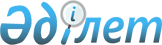 О присвоении наименований составным частям в селе Токуши Токушинского сельского округа Аккайынского района Северо-Казахстанской областиРешение акима Токушинского сельского округа Аккайынского района Северо-Казахстанской области от 10 декабря 2012 года N 39. Зарегистрировано Департаментом юстиции Северо-Казахстанской области 18 янвабря 2013 года N 2085.
      Сноска. В текст на государственном языке внесены изменения, текст на русском языке не меняется, решением акима Токушинского сельского округа Аккайынского района Северо-Казахстанской области от 20.08.2018 № 17 (вводится в действие по истечении десяти календарных дней после дня его первого официального опубликования).
      В соответствии с подпунктом 4) статьи 14 Закона Республики Казахстан от 8 декабря 1993 года "Об административно-территориальном устройстве Республики Казахстан", пунктом 2 статьи 35 Закона Республики Казахстан от 23 января 2001 года "О местном государственном управлении и самоуправлении в Республике Казахстан", с учетом мнения населения села Токуши, аким Токушинского сельского округа Аккайынского района Северо-Казахстанской области РЕШИЛ:
      1. Присвоить наименования составным частям села Токуши Токушинского сельского округа Аккайынского района Северо-Казахстанской области согласно приложения к настоящему решению.
      2. Контроль за исполнением настоящего решения оставляю за собой.
      3.Настоящее решение вводится в действие по истечении десяти календарных дней после дня его первого официального опубликования. Наименования составным частям села Токуши Токушинского сельского округа Аккайынского района Северо-Казахстанской области
      1) проезд № 1 - проезд Первый;
      2) проезд № 2 - проезд Второй;
      3) проезд № 3 - проезд Третий;
      4) улица № 1 - улица Восточная;
      5) улица № 2 - улица Гайдара;
      6) улица № 3 - улица Горького;
      7) улица № 4 - улица Завосточная;
      8) улица № 5 - улица Казахстанская;
      9) улица № 6 - улица Калинина;
      10) улица № 7 - улица Кирова;
      11) улица № 8 - улица Ковшовой;
      12) улица № 9 - улица Ленина;
      13) улица № 10 - улица Лесная;
      14) улица № 11 - улица Маяковского;
      15) улица № 12 - улица Мира;
      16) улица № 13 - улица Мичурина;
      17) улица № 14 - улица Молодежная;
      18) улица № 15 - улица Новая;
      19) улица № 16 - улица Новостройка;
      20) улица № 17 - улица Озерная;
      21) улица № 18 - улица Парковая;
      22) улица № 19 - улица Пушкина;
      23) улица № 20 - улица Рабочая;
      24) улица № 21 - улица Садовая;
      25) улица № 22 - улица Советская;
      26) улица № 23 - улица Степная;
      27) улица № 24 - улица Урожайная;
      28) улица № 25 - улица Школьная;
      29) улица № 26 - улица Юбилейная;
      30) улица № 27 - улица Токуши 
      31) улица № 28 - улица Кошевого
					© 2012. РГП на ПХВ «Институт законодательства и правовой информации Республики Казахстан» Министерства юстиции Республики Казахстан
				
      Аким округа

Б. Имантаев

      "СОГЛАСОВАНО"

      начальник

      государственного учреждения

      "Аккайынский районный отдел

      культуры и развития языков"

О. Плищенко

      10 декабря 2012 год

      "СОГЛАСОВАНО"

      начальник

      государственного учреждения

      "Аккайынский районный отдел

      строительства"

А. Шабаев

      10 декабря 2012 год
Приложение к решению акима Токушинского сельского округа Аккайынского района Северо-Казахстанской областиот 10 декабря 2012 года № 39